INTERNAL REFERENCESPERSONAL DATA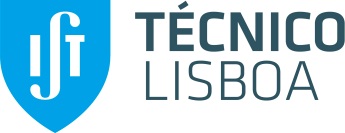 APPLICATION FORM FOR A POSITION OF FULL PROFESSORPublic notice number (nº do edital)1763/2023DepartmentDepartment of Mathematics (DM)Disciplinary fieldNumerical Analysis and Applied AnalysisNameDate of birth                 Gender:    Male        Female NacionalityIdentification numberIdentification documentAddressPostal CodeCityCountryPhone NumberE-mail Please make sure your email address is spelled correctly and is active throughout the application process